ПамяткаПРОТИВОПОЖАРНАЯ БЕСЕДА для РОДИТЕЛЕЙОдна из причин возникновения пожаров — детская шалость, неумелое обращение с огнем и огнеопасными предметами детей дошкольного и младшего школьного возраста.Статистика показывает, что обычно от 15 до 25% общего количества пожаров происходит от шалости детей с огнём или нагревательными приборами. Почему это происходит? Ответ прост - недостаточное обучение наших с вами детей правилам пожарной безопасности. Ведь обучение - это расширение знаний, знакомство с основными причинами возникновение пожаров, привитие элементарных навыков осторожного обращения с огнём и умение правильно действовать в случае возникновения пожара, соблюдение требований правил пожарной безопасности. Если мы этому не обучим детей, начиная с дошкольного возраста, затем младшего школьного возраста, мы тем самым запланируем настоящие и будущие пожары из-за незнания элементарных правил пожарной безопасности. Соблюдение этих правил должно стать для детей таким же обязательным и естественным, как соблюдение санитарно-гигиенических правил. Помочь им в этом обязаны мы, взрослые. Поэтому детям необходимо разъяснять опасность игр и шалостей с огнём, правила предосторожности в обращении с электробытовыми приборами. Научить детей пользоваться первичными средствами пожаротушения (огнетушителями), вызывать на помощь пожарную охрану. Дети должны сознательно выполнять в детском саду, дома, на улице, в лесу требования правил пожарной безопасности.Порой, лозунги и плакаты не дают желаемых результатов, а родители в свою очередь практически не уделяют внимание обучению детей элементарным правилам пожарной безопасности и разъяснению им опасности и последствий пожара. Но хуже того, часто сами подают пример небрежного обращения с огнём, а также оставляют детей без присмотра наедине со спичками. Ребёнок, оставшись один в квартире или доме, может взять спички и, подражая взрослым, поджечь бумагу, включить в розетку электрический нагревательный прибор или даже устроить костёр, который он когда-то видел в лесу, огороде и т. д. Подражая взрослым, дети иногда делают попытки курить.Виноваты в этом конечно родители, которые оставляют детей одних в квартире, не прячут от них спички, не контролируют поведение детей, не следят за их играми, а иногда потакая детским капризам, разрешают играть со спичками. Храните спички в недоступных для детей местах, запрещайте детям покупать в магазинах спички и постоянно следите за детьми.Детей нельзя запирать в квартирах (сколько трагедий произошло в результате этого), доверять или наблюдать за топящимися печами и нагревательными приборами. Тем более нельзя разрешать малолетним детям включать нагревательные приборы.Следует иметь в виду, что если пожар произойдёт в результате безнадзорности детей, то родители по закону несут ответственность за это в административном порядке. Право наказывать в таких случаях родителей предоставлено административной комиссии. Одновременно народный суд вправе по заявлению потерпевшего взыскать с родителей, допустивших безнадзорность детей, сумму причинённого таким пожаром ущерба.Все, существующие на сегодняшний день общие правила пожарной безопасности в школе, представляют собой комплекс мероприятий, который разработаны государственными органами, а также административным аппаратом самого учреждения.В число мер пожарной безопасности, которые должны постоянно выполняться на территории спортивной школы, входят следующие мероприятия:• Скорейшее устранение любых факторов, которые могут спровоцировать пожар;• Строгое следование графику проведение инструктажей, нацеленных на актуализацию знаний по противопожарной безопасности;• Разработка и утверждение эвакуационного плана, и мер по оповещению спортсменов и работников и гостей спортивной школы при пожаре;• Чёткое распределение обязанностей работников спортивной школы при пожаре;• Закрепление за определёнными работниками спортивной школы лиц, которые будут ответственны за пожарную безопасность во время разных спортивных мероприятий.• Обучение детей правилам пожарной безопасности в спортивной школе.• Систематическое обучение воспитанников правилам пожарной безопасности в спортивной школе начинается ещё с младших групп. Детям дают начальные представления о том, что собой представляет огонь, для каких целей его используют и почему он опасен. Закладываются основные знания о правилах обращения с огнём, а также о том, что следует делать во время пожара. Помимо этого воспитанники заучивают номер МЧС, учатся правильно использовать электрические приборы, тушить с помощью воды костры и пр.Таким образом, всё обучение детей правилам пожарной безопасности для младших воспитанников сводиться к тому, что им прививают несколько простейших правил:• Брать и использовать спички нельзя;• Недопустимо играть около костров или раскалённых предметов;• Над костром или обогревателями нельзя сушить вещи;• Запрещено разведение костров без взрослых;• Не оставлять без присмотра включенные электрические приборы;• Звонить, кричать и всячески привлекать внимание взрослых, если был обнаружен пожар.Противопожарная безопасность для воспитанников средней ступени, включает в себя следующие элементы:• Привитие знаний и умений обращения с разными электроприборами;• Получение знаний о легко воспламеняемых материалах;• Изучение правил использования огнетушителей и иных средств борьбы с огнём;• Основные знания о правильном спасении своей жизни и жизней других детей.• Правила поведения воспитанников при пожаре.Основной набор правил учащихся при пожаре выглядит так:• Главные признаки пожара в виде дыма или резкого запах гари, говорят о том, что необходимо внимательно слушать тренера, который объективно оценивает ситуацию, и занимается обеспечением безопасности детей;• Ни в коем случае не нужно поддаваться какой-либо панике;• Покидать помещение и здание спортивной школы нужно быстро, но не бегом, чтобы избежать падений и давки;• После того, как здание спортивной школы было покинуто, необходимо следовать за тренером, который вскоре произведёт перекличку всех воспитанников группы.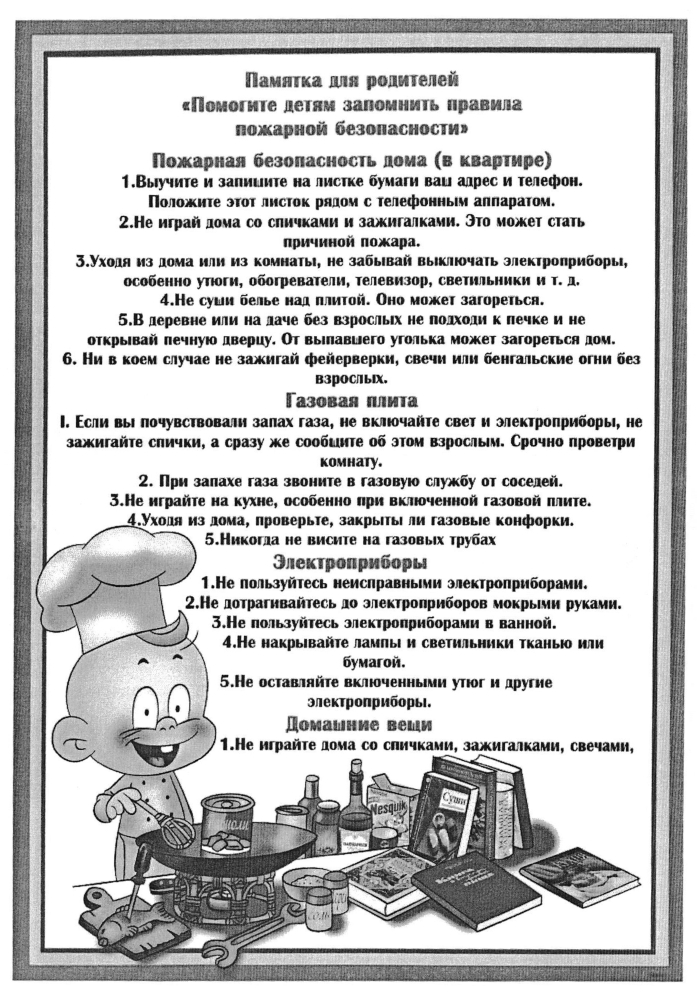 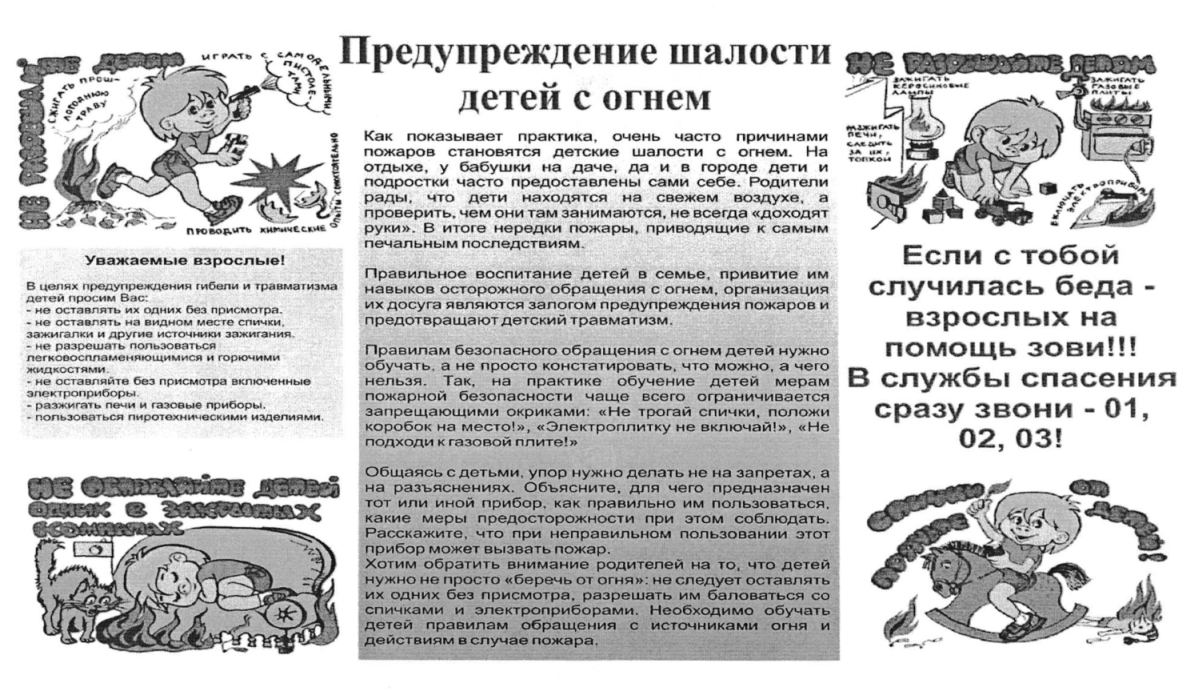 